Зарегистрировано в Минюсте России 7 марта 2013 г. N 27544МИНИСТЕРСТВО ЗДРАВООХРАНЕНИЯ РОССИЙСКОЙ ФЕДЕРАЦИИПРИКАЗот 24 декабря 2012 г. N 1463нОБ УТВЕРЖДЕНИИ СТАНДАРТАПЕРВИЧНОЙ МЕДИКО-САНИТАРНОЙ ПОМОЩИ ПРИ ДЕРМАТОПОЛИМИОЗИТЕВ соответствии со статьей 37 Федерального закона от 21 ноября 2011 г. N 323-ФЗ "Об основах охраны здоровья граждан в Российской Федерации" (Собрание законодательства Российской Федерации, 2011, N 48, ст. 6724; 2012, N 26, ст. 3442, 3446) приказываю:Утвердить стандарт первичной медико-санитарной помощи при дерматополимиозите согласно приложению.МинистрВ.И.СКВОРЦОВАПриложениек приказу Министерства здравоохраненияРоссийской Федерацииот 24 декабря 2012 г. N 1463нСТАНДАРТПЕРВИЧНОЙ МЕДИКО-САНИТАРНОЙ ПОМОЩИ ПРИ ДЕРМАТОПОЛИМИОЗИТЕКатегория возрастная: взрослые, детиПол: любойФаза: любаяСтадия: любаяОсложнения: вне зависимости от осложненийВид медицинской помощи: первичная медико-санитарная помощьУсловия оказания медицинской помощи: амбулаторноФорма оказания медицинской помощи: плановаяСредние сроки лечения (количество дней): 365Код по МКБ X <*>Нозологические единицыM33 Дерматополимиозит1. Медицинские мероприятия для диагностики заболевания, состояния--------------------------------<1> Вероятность предоставления медицинских услуг или назначения лекарственных препаратов для медицинского применения (медицинских изделий), включенных в стандарт медицинской помощи, которая может принимать значения от 0 до 1, где 1 означает, что данное мероприятие проводится 100% пациентов, соответствующих данной модели, а цифры менее 1 - указанному в стандарте медицинской помощи проценту пациентов, имеющих соответствующие медицинские показания.2. Медицинские услуги для лечения заболевания, состояния и контроля за лечением3. Перечень лекарственных препаратов для медицинского применения, зарегистрированных на территории Российской Федерации, с указанием средних суточных и курсовых доз--------------------------------<*> Международная статистическая классификация болезней и проблем, связанных со здоровьем, X пересмотра.<**> Международное непатентованное или химическое наименование лекарственного препарата, а в случаях их отсутствия - торговое наименование лекарственного препарата.<***> Средняя суточная доза.<****> Средняя курсовая доза.Примечания:1. Лекарственные препараты для медицинского применения, зарегистрированные на территории Российской Федерации, назначаются в соответствии с инструкцией по применению лекарственного препарата для медицинского применения и фармакотерапевтической группой по анатомо-терапевтическо-химической классификации, рекомендованной Всемирной организацией здравоохранения, а также с учетом способа введения и применения лекарственного препарата. При назначении лекарственных препаратов для медицинского применения детям доза определяется с учетом массы тела, возраста в соответствии с инструкцией по применению лекарственного препарата для медицинского применения.2. Назначение и применение лекарственных препаратов для медицинского применения, медицинских изделий и специализированных продуктов лечебного питания, не входящих в стандарт медицинской помощи, допускаются в случае наличия медицинских показаний (индивидуальной непереносимости, по жизненным показаниям) по решению врачебной комиссии (часть 5 статьи 37 Федерального закона от 21 ноября 2011 г. N 323-ФЗ "Об основах охраны здоровья граждан в Российской Федерации" (Собрание законодательства Российской Федерации, 2011, N 48, ст. 6724; 2012, N 26, ст. 3442, 3446)).3. Граждане, имеющие в соответствии с Федеральным законом от 17.07.1999 N 178-ФЗ "О государственной социальной помощи" (Собрание законодательства Российской Федерации, 1999, N 29, ст. 3699; 2004, N 35, ст. 3607; 2006, N 48, ст. 4945; 2007, N 43, ст. 5084; 2008, N 9, ст. 817; 2008, N 29, ст. 3410; N 52, ст. 6224; 2009, N 18, ст. 2152; N 30, ст. 3739; N 52, ст. 6417; 2010, N 50, ст. 6603; 2011, N 27, ст. 3880; 2012, N 31, ст. 4322) право на получение государственной социальной помощи в виде набора социальных услуг, при оказании медицинской помощи в амбулаторных условиях обеспечиваются лекарственными препаратами для медицинского применения, включенными в Перечень лекарственных препаратов, в том числе перечень лекарственных препаратов, назначаемых по решению врачебной комиссии лечебно-профилактических учреждений, обеспечение которыми осуществляется в соответствии со стандартами медицинской помощи по рецептам врача (фельдшера) при оказании государственной социальной помощи в виде набора социальных услуг, утвержденный приказом Министерства здравоохранения и социального развития Российской Федерации от 18.09.2006 N 665 (зарегистрирован Министерством юстиции Российской Федерации 27.09.2006, регистрационный N 8322), с изменениями, внесенными приказами Министерства здравоохранения и социального развития Российской Федерации от 19.10.2007 N 651 (зарегистрирован Министерством юстиции Российской Федерации 19.10.2007, регистрационный N 10367), от 27.08.2008 N 451н (зарегистрирован Министерством юстиции Российской Федерации 10.09.2008, регистрационный N 12254), от 01.12.2008 N 690н (зарегистрирован Министерством юстиции Российской Федерации 22.12.2008, регистрационный N 12917), от 23.12.2008 N 760н (зарегистрирован Министерством юстиции Российской Федерации 28.01.2009, регистрационный N 13195) и от 10.11.2011 N 1340н (зарегистрирован Министерством юстиции Российской Федерации 23.11.2011, регистрационный N 22368).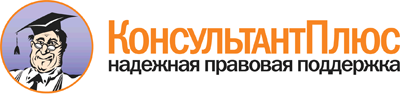  Приказ Минздрава России от 24.12.2012 N 1463н
"Об утверждении стандарта первичной медико-санитарной помощи при дерматополимиозите"
(Зарегистрировано в Минюсте России 07.03.2013 N 27544) Документ предоставлен КонсультантПлюс

www.consultant.ru 

Дата сохранения: 21.07.2017 
 Прием (осмотр, консультация) врача-специалиста                           Прием (осмотр, консультация) врача-специалиста                           Прием (осмотр, консультация) врача-специалиста                           Прием (осмотр, консультация) врача-специалиста                               Код     медицинской    услуги     Наименование медицинской              услуги              Усредненный      показатель       частоты      предоставления <1> Усредненный  показатель    кратности   применения  B01.001.001 Прием (осмотр, консультация) врача-акушера-гинеколога     первичный                    0,1             1            B01.008.001 Прием (осмотр, консультация) врача-дерматовенеролога      первичный                    0,3             1            B01.013.001 Прием (осмотр, консультация) врача-диетолога              0,05            1            B01.015.003 Прием (осмотр, консультация) врача-детского кардиолога    первичный                    0,05            1            B01.015.001 Прием (осмотр, консультация) врача-кардиолога первичный   0,1             1            B01.020.001 Прием (осмотр, консультация) врача по лечебной физкультуре1               1            B01.023.001 Прием (осмотр, консультация) врача-невролога первичный    0,1             1            B01.026.001 Прием (осмотр, консультация) врача общей практики         (семейного врача) первичный  0,2             1            B01.028.001 Прием (осмотр, консультация) врача-оториноларинголога     первичный                    0,1             1            B01.029.001 Прием (осмотр, консультация) врача-офтальмолога первичный 0,1             1            B01.031.001 Прием (осмотр, консультация) врача-педиатра первичный     0,05            1            B01.040.001 Прием (осмотр, консультация) врача-ревматолога первичный  1               1            B01.050.001 Прием (осмотр, консультация) врача-травматолога-ортопеда  первичный                    0,1             1            B01.053.001 Прием (осмотр, консультация) врача-уролога первичный      0,1             1            B01.053.003 Прием (осмотр, консультация) врача-детского уролога-      андролога первичный          0,05            1            B01.055.001 Прием (осмотр, консультация) врача-фтизиатра первичный    0,1             1            B01.058.003 Прием (осмотр, консультация) врача-детского эндокринолога первичный                    0,05            1            B01.064.001 Прием (осмотр, консультация) врача-стоматолога первичный  0,1             1            B01.064.003 Прием (осмотр, консультация) врача-стоматолога детского   первичный                    0,1             1            Лабораторные методы исследования                                         Лабораторные методы исследования                                         Лабораторные методы исследования                                         Лабораторные методы исследования                                             Код     медицинской    услуги     Наименование медицинской              услуги              Усредненный      показатель       частоты      предоставления  Усредненный  показатель    кратности   применения  A09.05.009  Определение концентрации C-  реактивного белка в сывороткекрови                        1               1            A09.05.011  Исследование уровня альбуминав крови                      1               1            A09.05.039  Исследование уровня          лактатдегидрогеназы в крови  1               1            A09.05.043  Исследование уровня          креатинкиназы в крови        1               1            A09.19.001  Исследование кала на скрытую кровь                        0,05            1            A09.20.005  Определение белка в суточной моче                         1               1            A12.06.019  Исследование ревматоидных    факторов в крови             1               1            A12.26.002  Очаговая проба с туберкулином0,5             1            B03.005.006 Коагулограмма                (ориентировочное исследованиесистемы гемостаза)           0,5             1            B03.016.002 Общий (клинический) анализ   крови                        1               1            B03.016.004 Анализ крови биохимический   общетерапевтический          1               1            B03.016.006 Анализ мочи общий            1               1            Инструментальные методы исследования                                     Инструментальные методы исследования                                     Инструментальные методы исследования                                     Инструментальные методы исследования                                         Код     медицинской    услуги     Наименование медицинской              услуги              Усредненный      показатель       частоты      предоставления  Усредненный  показатель    кратности   применения  A03.16.001  Эзофагогастродуоденоскопия   0,7             1            A04.10.002  Эхокардиография              0,1             1            A04.16.001  Ультразвуковое исследование  органов брюшной полости      (комплексное)                1               1            A05.10.006  Регистрация                  электрокардиограммы          1               1            A06.04.005  Рентгенография коленного     сустава                      0,1             1            A06.04.010  Рентгенография плечевого     сустава                      0,1             1            A06.04.011  Рентгенография бедренного    сустава                      0,1             1            A06.09.007  Рентгенография легких        1               1            A12.09.001  Исследование                 неспровоцированных           дыхательных объемов и потоков0,1             1            Прием (осмотр, консультация) и наблюдение врача-специалиста              Прием (осмотр, консультация) и наблюдение врача-специалиста              Прием (осмотр, консультация) и наблюдение врача-специалиста              Прием (осмотр, консультация) и наблюдение врача-специалиста                  Код     медицинской    услуги     Наименование медицинской              услуги              Усредненный      показатель       частоты      предоставления  Усредненный  показатель    кратности   применения  B01.001.002 Прием (осмотр, консультация) врача-акушера-гинеколога     повторный                    0,1             1            B01.008.002 Прием (осмотр, консультация) врача-дерматовенеролога      повторный                    0,3             1            B01.013.002 Прием (осмотр, консультация) врача-диетолога повторный    1               1            B01.015.002 Прием (осмотр, консультация) врача-детского кардиолога    повторный                    0,1             1            B01.015.002 Прием (осмотр, консультация) врача-кардиолога повторный   0,1             1            B01.020.002 Прием (осмотр, консультация) врача по лечебной физкультуреповторный                    1               2            B01.023.002 Прием (осмотр, консультация) врача-невролога повторный    0,1             2            B01.026.002 Прием (осмотр, консультация) врача общей практики         (семейного врача) повторный  0,2             2            B01.028.002 Прием (осмотр, консультация) врача-оториноларинголога     повторный                    0,05            1            B01.029.002 Прием (осмотр, консультация) врача-офтальмолога повторный 0,05            2            B01.031.002 Прием (осмотр, консультация) врача-педиатра повторный     0,1             6            B01.040.002 Прием (осмотр, консультация) врача-ревматолога повторный  1               6            B01.050.001 Прием (осмотр, консультация) врача-травматолога-ортопеда  первичный                    1               1            B01.053.002 Прием (осмотр, консультация) врача-уролога повторный      0,1             1            B01.053.003 Прием (осмотр, консультация) врача-детского уролога-      андролога повторный          0,05            1            B01.055.002 Прием (осмотр, консультация) врача-фтизиатра повторный    0,1             1            B01.058.002 Прием (осмотр, консультация) врача-эндокринолога повторный0,05            1            B01.058.004 Прием (осмотр, консультация) врача-детского эндокринолога повторный                    0,1             1            B01.064.004 Прием (осмотр, консультация) врача-стоматолога детского   повторный                    0,1             1            B01.064.002 Прием (осмотр, консультация) врача-стоматолога повторный  Наблюдение и уход за пациентом медицинскими работниками со средним       (начальным) профессиональным образованием                                Наблюдение и уход за пациентом медицинскими работниками со средним       (начальным) профессиональным образованием                                Наблюдение и уход за пациентом медицинскими работниками со средним       (начальным) профессиональным образованием                                Наблюдение и уход за пациентом медицинскими работниками со средним       (начальным) профессиональным образованием                                    Код     медицинской    услуги     Наименование медицинской              услуги              Усредненный      показатель       частоты      предоставления  Усредненный  показатель    кратности   применения  A11.05.001  Взятие крови из пальца       0,1             6            A11.12.009  Взятие крови из              периферической вены          1               6            Лабораторные методы исследования                                         Лабораторные методы исследования                                         Лабораторные методы исследования                                         Лабораторные методы исследования                                             Код     медицинской    услуги     Наименование медицинской              услуги              Усредненный      показатель       частоты      предоставления  Усредненный  показатель    кратности   применения  A09.05.009  Определение концентрации C-  реактивного белка в сывороткекрови                        1               2            A09.05.011  Исследование уровня альбуминав крови                      1               6            A09.05.039  Исследование уровня          лактатдегидрогеназы в крови  1               2            A09.05.043  Исследование уровня          креатинкиназы в крови        1               2            A09.20.005  Определение белка в суточной моче                         1               1            A12.06.019  Исследование ревматоидных    факторов в крови             1               1            B03.005.006 Коагулограмма                (ориентировочное исследованиесистемы гемостаза)           0,3             4            B03.016.002 Общий (клинический) анализ   крови                        1               6            B03.016.004 Анализ крови биохимический   общетерапевтический          1               6            B03.016.006 Анализ мочи общий            1               3            Инструментальные методы исследования                                     Инструментальные методы исследования                                     Инструментальные методы исследования                                     Инструментальные методы исследования                                         Код     медицинской    услуги     Наименование медицинской              услуги              Усредненный      показатель       частоты      предоставления  Усредненный  показатель    кратности   применения  A03.16.001  Эзофагогастродуоденоскопия   1               1            A04.10.002  Эхокардиография              0,5             1            A04.16.001  Ультразвуковое исследование  органов брюшной полости      (комплексное)                1               1            A05.10.006  Регистрация                  электрокардиограммы          1               2            A06.09.007  Рентгенография легких        1               1            A12.09.001  Исследование                 неспровоцированных           дыхательных объемов и потоков1               1            A12.12.004  Суточное мониторирование     артериального давления       0,2             1            Немедикаментозные методы профилактики, лечения и медицинской реабилитацииНемедикаментозные методы профилактики, лечения и медицинской реабилитацииНемедикаментозные методы профилактики, лечения и медицинской реабилитацииНемедикаментозные методы профилактики, лечения и медицинской реабилитации    Код     медицинской    услуги     Наименование медицинской              услуги              Усредненный      показатель       частоты      предоставления  Усредненный  показатель    кратности   применения  A19.04.001  Лечебная физкультура при     заболеваниях и травмах       суставов                     1               24           A19.09.001  Лечебная физкультура при     заболеваниях бронхолегочной  системы                      0,05            14           A19.09.002  Дыхательные упражнения       дренирующие                  0,1             14           A19.30.003  Лечебная гимнастика при      заболеваниях опорно-         двигательного аппарата у     детей                        0,1             24           A19.30.007  Лечебная физкультура с       использованием тренажера     1               24           A21.08.002  Лечебная физкультура при     заболеваниях верхних         дыхательных путей            0,05            14            Код      Анатомо-      терапевтическо-      химическая      классификация     Наименование   лекарственного  препарата <**> Усредненный    показатель     частоты    предоставления Единицы измерения   ССД    <***>   СКД    <****>A02BCИнгибиторы        протонового насоса1             Омепразол       мг       20        7300      Рабепразол      мг       20        7300      Эзомепразол     мг       40        14600     A02BXДругие препараты  для лечения       язвенной болезни  желудка и         двенадцатиперстнойкишки и           гастроэзофагальнойрефлюксной болезни0,1           Висмута трикалиядицитрат        мг       360       10800     A12AXПрепараты кальция в комбинации с    другими средствами1             Кальция карбонат+               Колекальциферол мг       1000 (по  кальцию   карбонату)168000 (покальцию   карбонату)B01AAАнтагонисты       витамина K        0,5           Варфарин        мг       7,5       2700      B03BBФолиевая кислота иее производные    0,5           Фолиевая кислотамг       5         780       C03AAТиазиды           0,1           Гидрохлоротиазидмг       100       36500     C03DAАнтагонисты       альдостерона      0,1           Спиронолактон   мг       200       73000     C07ABСелективные бета- адреноблокаторы   0,8           Атенолол        мг       100       36500     Метопролол      мг       100       36500     C08CAПроизводные       дигидропиридина   0,4           Амлодипин       мг       10        3650      Нифедипин       мг       40        14600     C09AAИнгибиторы АПФ    0,7           Каптоприл       мг       150       54750     Эналаприл       мг       40        14600     H02ABГлюкокортикоиды   1             Преднизолон     мг       30        10950     Метилпреднизолонмг       24        8760      H05BAПрепараты         кальцитонина      0,2           Кальцитонин     МЕ       200       73000     J01EEКомбинированные   препараты         сульфаниламидов и триметоприма,     включая           производные       0,05          Ко-тримоксазол  мг       1920      40320     Ципрофлоксацин  мг       1000      10000     J02ACПроизводные       триазола          0,2           Флуконазол      мг       400       5600      L01BAАналоги фолиевой  кислоты           0,5           Метотрексат     мг       20        7300      L04AXДругие            иммунодепрессанты 0,2           Азатиоприн      мг       240       87600     M01ABПроизводные       уксусной кислоты иродственные       соединения        0,5           Диклофенак      мг       100       36500     M05BAБифосфонаты       1             Алендроновая    кислота         мг       10        3650      Золедроновая    кислота         мг       5         5         Ибандроновая    кислота         мг       3         3         